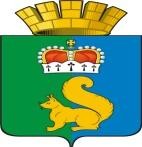 ПОСТАНОВЛЕНИЕАДМИНИСТРАЦИИ ГАРИНСКОГО ГОРОДСКОГО ОКРУГА01.03.2024	№ 153п.г.т. ГариОб утверждении порядка сбора и обмена информацией по вопросам защиты населения и территории Гаринского городского округа от чрезвычайных ситуаций природного и техногенного характераВ соответствии с Федеральным законом от 21.12.1994 № 68-ФЗ «О защите населения и территорий от чрезвычайных ситуаций природного и техногенного характера», постановлениями Правительства Российской Федерации от 24.03.1997 № 334 «О Порядке сбора и обмена в Российской Федерации информацией в области защиты населения и территорий от чрезвычайных ситуаций природного и техногенного характера», от 30.12.2003 № 794 «О единой государственной системе предупреждения и ликвидации чрезвычайных ситуаций», приказами Министерства Российской Федерации по делам гражданской обороны, чрезвычайным ситуациям и ликвидации последствий стихийных бедствий от 26.08.2009 № 496 «Об утверждении Положения о системе и порядке информационного обмена в рамках единой государственной системы предупреждения и ликвидации чрезвычайных ситуаций», от 11.01.2021 № 2 «Об утверждении Инструкции о сроках и формах представления информации в области защиты населения и территорий от чрезвычайных ситуаций природного и техногенного характера», от 05.07.2021 № 429 «Об установлении критериев информации о чрезвычайных ситуациях природного и техногенного характера», Постановлением Правительства Свердловской области от 04.02.2021 № 44-ПП «Об утверждении Порядка сбора и обмена информацией по вопросам защиты населения и территорий от чрезвычайных ситуаций природного и техногенного характера на территории Свердловской области», в целях определения порядка осуществления сбора и обмена информацией по вопросам защиты населения и территорий от чрезвычайных ситуаций природного и техногенного характера на территории Гаринского городского округа, руководствуясь Уставом Гаринского городского округа,ПОСТАНОВЛЯЮ:Утвердить Порядок  сбора и обмена информацией по вопросам защиты населения и территории Гаринского городского округа от чрезвычайных ситуаций природного и техногенного характера (прилагается).Ведущему специалисту отдела ГО ЧС И МОБ работы администрацииГаринского городского округа  1) обеспечить оперативный сбор информации по вопросам защиты населения и территорий муниципального образования Гаринский городской округ от чрезвычайных ситуаций природного и техногенного характера и обмен указанной информацией с Главным управлением Министерства Российской Федерации по делам гражданской обороны, чрезвычайным ситуациям и ликвидации последствий стихийных бедствий по Свердловской области и Министерством общественной безопасности Свердловской области, а также единой дежурно-диспетчерской службой Гаринского городского округа ; 2) организовать заключение соглашений об обмене информацией по вопросам защиты населения и территорий от чрезвычайных ситуаций природного и техногенного характера между Муниципальным казенным учреждением «Единая дежурно-диспетчерская служба» и организациями, расположенными на территории Гаринского городского округа, имеющими дежурно-диспетчерские, дежурные и диспетчерские службы, а также организациями, имеющими формирования постоянной готовности и оперативного реагирования; 3) организовать заключение соглашений с операторами сотовой связи о  взаимодействии по обеспечению передачи сигналов и (или) экстренной информации на случай возникновения чрезвычайных ситуаций.Рекомендовать руководителям предприятий, организаций и учреждений всех форм собственности, расположенных на территории муниципального образования организовать взаимодействие с администрацией Гаринского городского округа и Муниципальным казенным учреждением «Единая дежурно-диспетчерская служба» с целью сбора и обмена информацией по вопросам защиты населения и территорий от чрезвычайных ситуаций природного и техногенного характера.Постановление администрации Гаринского городского округа от 27.04.2022года №171 «Об утверждении порядка сбора и обмена информацией по вопросам защиты населения и территории Гаринского городского округа от чрезвычайных ситуаций природного и техногенного характера» считать утратившим силу.Настоящее постановление опубликовать (обнародовать).Контроль за исполнением настоящего постановления оставляю за собой.Приложение                 к постановлению администрацииГаринского городского округа от 01.03.2024 г. N 153 Порядок сбора и обмена информацией по вопросам защиты населения и территорий муниципального образования Гаринский городской округ от чрезвычайных ситуаций природного и техногенного характераНастоящий Порядок определяет правила, сроки и формы представления информации по вопросам защиты населения и территорий муниципального образования Гаринский городской округ от чрезвычайных ситуаций природного и техногенного характера (далее – ЧС, информация по вопросам защиты от ЧС) в Администрацию Гаринского городского округа, Главное управление Министерства Российской Федерации по делам гражданской обороны, чрезвычайным ситуациям и ликвидации последствий стихийных бедствий по Свердловской области (далее – ГУ МЧС России по Свердловской области) и Министерство общественной безопасности Свердловской области.К информации по вопросам защиты от ЧС относятся:сведения о повседневной деятельности в области защиты от ЧС;сведения о ЧС (происшествиях).К сведениям о повседневной деятельности в области защиты от ЧС относится информация о деятельности Администрации Гаринского городского округа и организаций всех форм собственности, расположенных на территории муниципального образования Гаринский городской округ (далее – организации), в области защиты населения и территорий от ЧС, в том числе о составе и структуре сил и средств, предназначенных для предупреждения и ликвидации ЧС, включая силы постоянной готовности, о поддержании в готовности органов управления, о создании, наличии, использовании и восполнении финансовых и материальных ресурсов для ликвидации ЧС.К сведениям о ЧС (происшествиях) относится информация о прогнозируемых и возникших ЧС и их последствиях, мерах по защите населения и территорий, ведении аварийно-спасательных и других неотложных работ, силах и средствах, задействованных для ликвидации ЧС, об обеспечении радиационной, химической, медико-биологической, взрывной, пожарной и экологической безопасности на соответствующих объектах и территориях.Отнесение события к ЧС осуществляется органами управления единой государственной системы предупреждения и ликвидации чрезвычайных ситуаций соответствующего уровня в соответствии с приказом Министерства Российской Федерации по делам гражданской обороны, чрезвычайным ситуациям и ликвидации последствий стихийных бедствий, устанавливающим критерии информации о ЧС.Сбор информации по вопросам защиты от ЧС и обмен указанной информацией осуществляются территориальными органами федеральных органов исполнительной власти, исполнительными органами государственной власти Свердловской области, Администрацией Гаринского городского округа и организациями в целях принятия мер по предупреждению и ликвидации ЧС, оценки их последствий, информирования и своевременного оповещения населения о прогнозируемых и возникших ЧС, в том числе с использованием автоматизированной информационно-управляющей системы единой государственной системы предупреждения и ликвидации ЧС.Сбор информации по вопросам защиты от ЧС осуществляются 
в следующем порядке:сбор сведений о повседневной деятельности в области защиты от ЧС осуществляют структурные подразделения (работники) Гаринского звена Свердловской областной подсистемы единой государственной системы предупреждения и ликвидации ЧС, специально уполномоченные на решение задач в области защиты от ЧС, назначенные соответствующими руководителями;сбор сведений о ЧС (происшествиях) осуществляют органы повседневного управления Гаринского звена Свердловской областной подсистемы единой государственной системы предупреждения  и ликвидации ЧС, дежурно-диспетчерские, дежурные и (или) диспетчерские службы, а при их отсутствии – работники организаций, специально уполномоченные на решение задач в области защиты от ЧС.Обмен информацией по вопросам защиты от ЧС осуществляются 
в следующем порядке:организации представляют сведения о повседневной деятельности 
в области защиты от ЧС в администрации Гаринского городского округа, сведения о ЧС (происшествиях) – в Муниципальное казенное учреждение «Единая дежурно-диспетчерская служба»;Администрация Гаринского городского округа  представляет сведения о повседневной деятельности в области защиты от ЧС в ГУ МЧС России по Свердловской области и Министерство общественной безопасности Свердловской области;Муниципальное казенное учреждение «Единая дежурно-диспетчерская служба» представляет сведения о ЧС (происшествиях) в Центр управления в кризисных ситуациях ГУ МЧС России по Свердловской области и ситуационно-кризисный центр Свердловской области Государственного казенного учреждения Свердловской области «Территориальный центр мониторинга и реагирования на чрезвычайные ситуации в Свердловской области».Обмен информацией по вопросам защиты от ЧС с органами повседневного управления муниципального образований, граничащих с территорией муниципального образования Гаринский городской округ осуществляется оперативно-дежурной сменой Муниципального казенного учреждения «Единая дежурно-диспетчерская служба».Организация взаимодействия и передача информации при решении задач в области защиты населения и территорий муниципального образования «город Екатеринбург» от ЧС осуществляются в соответствии с приложением № 1 к настоящему Порядку.Порядок, сроки и формы представления информации о ЧС (происшествии) на территории муниципального образования «город Екатеринбург» определены в приложении № 2 к настоящему Порядку.Оплата услуг связи для передачи информации по вопросам защиты от ЧС производится в порядке, установленном законодательством Российской Федерации.Приложение N 1 к Порядку сбора и обмена информацией по вопросам защиты населения и территории Гаринского городского округа от чрезвычайных ситуаций природного и техногенного характераСХЕМАорганизации взаимодействия и передачи информации при решении задач 
в области защиты населения и территорий муниципального образования 
Гаринский городской округ от чрезвычайных ситуацийПриложение N 2 к порядку сбора и обмена информацией по вопросам защиты населения и территории Гаринского городского округа от чрезвычайных ситуацийПорядок, сроки и формы представления информации о чрезвычайной ситуации природного и техногенного характера (происшествии) на территории муниципального образования Гаринский городской округ ГлаваГаринского городского кругаС.Е ВеличкоНаименование и номер формы донесенияАдресантАдресатСроки представлениядонесений1234Донесение об угрозе (прогнозе) чрезвычайной ситуации, 
форма 1/ЧСРуководители организаций (независимо от форм собственности и подчиненности) через ДДС, должностных или уполномоченных лиц организацийГлава Гаринского ГО – председатель КЧС и ОПБ муниципального образования Гаринский ГО через МКУ « ЕДДС»Немедленно по любому из имеющихся средств связи с последующим подтверждением путем представления донесения в течение 
50 минут с момента получения информации; уточнение обстановки через каждые 2 часа; при резком изменении обстановки – немедленноДонесение об угрозе (прогнозе) чрезвычайной ситуации, 
форма 1/ЧСРуководители организаций, находящихся в ведении федеральных органов исполнительной власти через ДДС, должностных или уполномоченных лиц организацийГлава Гаринского ГО – председатель КЧС и ОПБ муниципального образования Гаринский ГО» через МКУ «ЕГ ЕДДС»;соответствующие федеральные органы исполнительной власти по подчиненности, их подведомственные и территориальные подразделения, находящиеся на территории муниципального образования Гаринский  ГОНемедленно по любому из имеющихся средств связи с последующим подтверждением путем представления донесения в течение 
50 минут с момента получения информации; уточнение обстановки через каждые 2 часа; при резком изменении обстановки – немедленноДонесение об угрозе (прогнозе) чрезвычайной ситуации, 
форма 1/ЧСРуководители организаций, находящихся в ведении федеральных органов исполнительной власти, которые осуществляют наблюдение и контроль за состоянием окружающей среды, обстановкой на потенциально опасных объектах и прилегающих к ним территориях, через ДДС, должностных или уполномоченных лиц организацийГлава Гаринского ГО – председатель КЧС и ОПБ муниципального образования Гаринский ГО» через МКУ «ЕГ ЕДДС»;соответствующие федеральные органы исполнительной власти по подчиненности, их подведомственные и территориальные подразделения, находящиеся на территории муниципального образования Гаринский  ГОНемедленно по любому из имеющихся средств связи с последующим подтверждением путем представления донесения в течение 
50 минут с момента получения информации; уточнение обстановки через каждые 2 часа; при резком изменении обстановки – немедленноДонесение об угрозе (прогнозе) чрезвычайной ситуации, 
форма 1/ЧСГлава Гаринского ГО, председатель КЧС и ОПБ муниципального образования  Гаринский ГО через МКУ «ЕДДС» Высшее должностное лицо Свердловской области – председатель КЧС и ОПБ Свердловской области через СКЦ; ГУ МЧС России по Свердловской области через ЦУКСНемедленно по любому из имеющихся средств связи с последующим подтверждением путем представления донесения в течение 
50 минут с момента получения информации; уточнение обстановки через каждые 2 часа; при резком изменении обстановки – немедленноДонесение об угрозе (прогнозе) чрезвычайной ситуации, 
форма 1/ЧСРуководители организаций федеральных органов исполнительной власти, осуществляющие наблюдение и контроль за состоянием окружающей среды, обстановкой на потенциально опасных объектах и прилегающих к ним территориях, через ДДС, должностных или уполномоченных лиц организацийВысшее должностное лицо Свердловской области – председатель КЧС и ОПБ Свердловской области через СКЦ; ГУ МЧС России по Свердловской области через ЦУКСНемедленно по любому из имеющихся средств связи с последующим подтверждением путем представления донесения в течение 
50 минут с момента получения информации; уточнение обстановки через каждые 2 часа; при резком изменении обстановки – немедленноДонесение о факте и основных параметрах чрезвычайной ситуации,
форма 2/ЧСРуководители организаций (независимо от форм собственности и подчиненности) через ДДС, должностных или уполномоченных лиц организацийГлава Гаринского ГО – председатель КЧС и ОПБ муниципального образования Гаринский ГО через МКУ « ЕДДС»Немедленно по любому из имеющихся средств связи с последующим подтверждением путем представления донесения в течение 
50 минут с момента получения информации; уточнение обстановки в первые сутки через каждые 2 часа, в дальнейшем – ежесуточно к 08:00 и 20:00 по состоянию на 07:00 и 19:00 соответственно; при резком изменении обстановки – немедленноДонесение о факте и основных параметрах чрезвычайной ситуации,
форма 2/ЧСРуководители организаций, находящихся в ведении федеральных органов исполнительной власти через ДДС, должностных или уполномоченных лиц организацийГлава Гаринского ГО – председатель КЧС и ОПБ муниципального образования Гаринский ГО через МКУ «ЕДДС»; соответствующие федеральные органы исполнительной власти по подчиненности, их подведомственные и территориальные подразделения, находящиеся на территории муниципального образования Гаринский ГОНемедленно по любому из имеющихся средств связи с последующим подтверждением путем представления донесения в течение 
50 минут с момента получения информации; уточнение обстановки в первые сутки через каждые 2 часа, в дальнейшем – ежесуточно к 08:00 и 20:00 по состоянию на 07:00 и 19:00 соответственно; при резком изменении обстановки – немедленноДонесение о факте и основных параметрах чрезвычайной ситуации,
форма 2/ЧСРуководители организаций, находящихся в ведении федеральных органов исполнительной власти, которые осуществляют наблюдение и контроль за состоянием окружающей среды, обстановкой на потенциально опасных объектах и прилегающих к ним территориях, через ДДС, должностных или уполномоченных лиц организацийГлава Гаринского ГО – председатель КЧС и ОПБ муниципального образования Гаринский ГО через МКУ «ЕДДС»; соответствующие федеральные органы исполнительной власти по подчиненности, их подведомственные и территориальные подразделения, находящиеся на территории муниципального образования Гаринский ГОНемедленно по любому из имеющихся средств связи с последующим подтверждением путем представления донесения в течение 
50 минут с момента получения информации; уточнение обстановки в первые сутки через каждые 2 часа, в дальнейшем – ежесуточно к 08:00 и 20:00 по состоянию на 07:00 и 19:00 соответственно; при резком изменении обстановки – немедленноДонесение о факте и основных параметрах чрезвычайной ситуации,
форма 2/ЧСГлава Гаринского ГО – председатель КЧС и ОПБ муниципального образования Гаринский ГО через МКУ «ЕДДС»Высшее должностное лицо Свердловской области – председатель КЧС и ОПБ Свердловской области через СКЦ; ГУ МЧС России по Свердловской области ЦУКСНемедленно по любому из имеющихся средств связи с последующим подтверждением путем представления донесения в течение 
50 минут с момента получения информации; уточнение обстановки в первые сутки через каждые 2 часа, в дальнейшем – ежесуточно к 08:00 и 20:00 по состоянию на 07:00 и 19:00 соответственно; при резком изменении обстановки – немедленноДонесение о факте и основных параметрах чрезвычайной ситуации,
форма 2/ЧСРуководители организаций федеральных органов исполнительной власти, осуществляющие наблюдение и контроль за состоянием окружающей среды, обстановкой на потенциально опасных объектах и прилегающих к ним территориях, через ДДС, должностных или уполномоченных лиц организацийВысшее должностное лицо Свердловской области – председатель КЧС и ОПБ Свердловской области через СКЦ; ГУ МЧС России по Свердловской области ЦУКСНемедленно по любому из имеющихся средств связи с последующим подтверждением путем представления донесения в течение 
50 минут с момента получения информации; уточнение обстановки в первые сутки через каждые 2 часа, в дальнейшем – ежесуточно к 08:00 и 20:00 по состоянию на 07:00 и 19:00 соответственно; при резком изменении обстановки – немедленноДонесение о мерах по защите населения и территорий, ведении аварийно-спасательных и других неотложных работ, форма 3/ЧСРуководители организаций (независимо от форм собственности и подчиненности) через ДДС, должностных или уполномоченных лиц организацийГлава Гаринского ГО – председатель КЧС и ОПБ муниципального образования Гаринский ГО через МКУ « ЕДДС»Немедленно по любому из имеющихся средств связи с последующим подтверждением путем представления донесения не позднее 
1 часа 20 минут с момента уведомления о факте возникновения ЧС; уточнение обстановки ежесуточно к 08:00 и 20:00 по состоянию на 07:00 и 19:00 соответственноДонесение о мерах по защите населения и территорий, ведении аварийно-спасательных и других неотложных работ, форма 3/ЧСРуководители организаций, находящихся в ведении федеральных органов исполнительной власти через ДДС, должностных или уполномоченных лиц организацийГлава Гаринского ГО – председатель КЧС и ОПБ муниципального образования Гаринский ГО через МКУ «ЕДДС»; соответствующие федеральные органы исполнительной власти по подчиненности, их подведомственные и территориальные подразделения, находящиеся на территории муниципального образования «город Екатеринбург»Немедленно по любому из имеющихся средств связи с последующим подтверждением путем представления донесения не позднее 
1 часа 20 минут с момента уведомления о факте возникновения ЧС; уточнение обстановки ежесуточно к 08:00 и 20:00 по состоянию на 07:00 и 19:00 соответственноДонесение о мерах по защите населения и территорий, ведении аварийно-спасательных и других неотложных работ, форма 3/ЧСРуководители организаций, находящихся в ведении федеральных органов исполнительной власти, которые осуществляют наблюдение и контроль за состоянием окружающей среды, обстановкой на потенциально опасных объектах и прилегающих к ним территориях, через ДДС, должностных или уполномоченных лиц организацийГлава Гаринского ГО – председатель КЧС и ОПБ муниципального образования Гаринский ГО через МКУ «ЕДДС»; соответствующие федеральные органы исполнительной власти по подчиненности, их подведомственные и территориальные подразделения, находящиеся на территории муниципального образования «город Екатеринбург»Немедленно по любому из имеющихся средств связи с последующим подтверждением путем представления донесения не позднее 
1 часа 20 минут с момента уведомления о факте возникновения ЧС; уточнение обстановки ежесуточно к 08:00 и 20:00 по состоянию на 07:00 и 19:00 соответственноДонесение о мерах по защите населения и территорий, ведении аварийно-спасательных и других неотложных работ, форма 3/ЧСГлава Гаринского ГО – председатель КЧС и ОПБ муниципального образования Гаринский ГО через МКУ «ЕДДС»Высшее должностное лицо Свердловской области – председатель КЧС и ОПБ Свердловской области через СКЦ; ГУ МЧС России по Свердловской области через ЦУКСНемедленно по любому из имеющихся средств связи с последующим подтверждением путем представления донесения не позднее 
1 часа 20 минут с момента уведомления о факте возникновения ЧС; уточнение обстановки ежесуточно к 08:00 и 20:00 по состоянию на 07:00 и 19:00 соответственноДонесение о мерах по защите населения и территорий, ведении аварийно-спасательных и других неотложных работ, форма 3/ЧСРуководители организаций федеральных органов исполнительной власти, осуществляющие наблюдение и контроль за состоянием окружающей среды, обстановкой на потенциально опасных объектах и прилегающих к ним территориях, через ДДС, должностных или уполномоченных лиц организацийВысшее должностное лицо Свердловской области – председатель КЧС и ОПБ Свердловской области через СКЦ; ГУ МЧС России по Свердловской области через ЦУКСНемедленно по любому из имеющихся средств связи с последующим подтверждением путем представления донесения не позднее 
1 часа 20 минут с момента уведомления о факте возникновения ЧС; уточнение обстановки ежесуточно к 08:00 и 20:00 по состоянию на 07:00 и 19:00 соответственноДонесение о силах и средствах, задействованных для ликвидации чрезвычайной ситуации, 
форма 4/ЧСРуководители организаций (независимо от форм собственности и подчиненности) через ДДС, должностных или уполномоченных лиц организацийГлава Гаринского ГО – председатель КЧС и ОПБ муниципального образования Гаринский ГО через МКУ « ЕДДС»Немедленно по любому из имеющихся средств связи с последующим подтверждением путем представления донесения не позднее 
1 часа 20 минут с момента уведомления о факте возникновения ЧС; уточнение обстановки ежесуточно  к 08:00 и 20:00 по состоянию на 07:00 и 19:00 соответственноДонесение о силах и средствах, задействованных для ликвидации чрезвычайной ситуации, 
форма 4/ЧСРуководители организаций, находящихся в ведении федеральных органов исполнительной власти через ДДС, должностных или уполномоченных лиц организацийГлава Гаринского ГО – председатель КЧС и ОПБ муниципального образования Гаринский ГО через МКУ «ЕДДС»; соответствующие федеральные органы исполнительной власти по подчиненности, их подведомственные и территориальные подразделения, находящиеся на территории муниципального образования Гаринский ГОНемедленно по любому из имеющихся средств связи с последующим подтверждением путем представления донесения не позднее 
1 часа 20 минут с момента уведомления о факте возникновения ЧС; уточнение обстановки ежесуточно  к 08:00 и 20:00 по состоянию на 07:00 и 19:00 соответственноДонесение о силах и средствах, задействованных для ликвидации чрезвычайной ситуации, 
форма 4/ЧСРуководители организаций, находящихся в ведении федеральных органов исполнительной власти, которые осуществляют наблюдение и контроль за состоянием окружающей среды, обстановкой на потенциально опасных объектах и прилегающих к ним территориях, через ДДС, должностных или уполномоченных лиц организацийГлава Гаринского ГО – председатель КЧС и ОПБ муниципального образования Гаринский ГО через МКУ «ЕДДС»; соответствующие федеральные органы исполнительной власти по подчиненности, их подведомственные и территориальные подразделения, находящиеся на территории муниципального образования Гаринский ГОНемедленно по любому из имеющихся средств связи с последующим подтверждением путем представления донесения не позднее 
1 часа 20 минут с момента уведомления о факте возникновения ЧС; уточнение обстановки ежесуточно  к 08:00 и 20:00 по состоянию на 07:00 и 19:00 соответственноДонесение о силах и средствах, задействованных для ликвидации чрезвычайной ситуации, 
форма 4/ЧСГлава Гаринского ГО – председатель КЧС и ОПБ муниципального образования Гаринский ГО через МКУ «ЕДДС»Высшее должностное лицо Свердловской области – председатель КЧС и ОПБ Свердловской области через СКЦ; ГУ МЧС России по Свердловской области через ЦУКСНемедленно по любому из имеющихся средств связи с последующим подтверждением путем представления донесения не позднее 
1 часа 20 минут с момента уведомления о факте возникновения ЧС; уточнение обстановки ежесуточно  к 08:00 и 20:00 по состоянию на 07:00 и 19:00 соответственноДонесение о силах и средствах, задействованных для ликвидации чрезвычайной ситуации, 
форма 4/ЧСРуководители организаций федеральных органов исполнительной власти, осуществляющие наблюдение и контроль за состоянием окружающей среды, обстановкой на потенциально опасных объектах и прилегающих к ним территориях, через ДДС, должностных или уполномоченных лиц организацийВысшее должностное лицо Свердловской области – председатель КЧС и ОПБ Свердловской области через СКЦ; ГУ МЧС России по Свердловской области через ЦУКСНемедленно по любому из имеющихся средств связи с последующим подтверждением путем представления донесения не позднее 
1 часа 20 минут с момента уведомления о факте возникновения ЧС; уточнение обстановки ежесуточно  к 08:00 и 20:00 по состоянию на 07:00 и 19:00 соответственноИтоговое донесение о чрезвычайной ситуации, 
форма 5/ЧСРуководители организаций (независимо от форм собственности и подчиненности) через ДДС, должностных или уполномоченных лиц организацийГлава Гаринского ГО – председатель КЧС и ОПБ муниципального образования Гаринский ГО через МКУ « ЕДДС»Не позднее 14 суток после завершения ликвидации последствий ЧСИтоговое донесение о чрезвычайной ситуации, 
форма 5/ЧСРуководители организаций, находящихся в ведении федеральных органов исполнительной власти через ДДС, должностных или уполномоченных лиц организацийГлава Гаринского ГО – председатель КЧС и ОПБ муниципального образования Гаринский ГО через МКУ «ЕДДС»; соответствующие федеральные органы исполнительной власти по подчиненности, их подведомственные и территориальные подразделения, находящиеся на территории муниципального образования «город Екатеринбург»Не позднее 14 суток после завершения ликвидации последствий ЧСИтоговое донесение о чрезвычайной ситуации, 
форма 5/ЧСРуководители организаций, находящихся в ведении федеральных органов исполнительной власти, которые осуществляют наблюдение и контроль за состоянием окружающей среды, обстановкой на потенциально опасных объектах и прилегающих к ним территориях, через ДДС, должностных или уполномоченных лиц организацийГлава Гаринского ГО – председатель КЧС и ОПБ муниципального образования Гаринский ГО через МКУ «ЕДДС»; соответствующие федеральные органы исполнительной власти по подчиненности, их подведомственные и территориальные подразделения, находящиеся на территории муниципального образования «город Екатеринбург»Не позднее 14 суток после завершения ликвидации последствий ЧСИтоговое донесение о чрезвычайной ситуации, 
форма 5/ЧСГлава Гаринского ГО – председатель КЧС и ОПБ муниципального образования Гаринский ГО через МКУ « ЕДДС»Высшее должностное лицо Свердловской области – председатель КЧС и ОПБ Свердловской области через СКЦ; ГУ МЧС России по Свердловской области через ЦУКСНе позднее 15 суток после завершения ликвидации последствий ЧСИтоговое донесение о чрезвычайной ситуации, 
форма 5/ЧСРуководители организаций федеральных органов исполнительной власти, осуществляющие наблюдение и контроль за состоянием окружающей среды, обстановкой на потенциально опасных объектах и прилегающих к ним территориях, через ДДС, должностных или уполномоченных лиц организацийВысшее должностное лицо Свердловской области – председатель КЧС и ОПБ Свердловской области через СКЦ; ГУ МЧС России по Свердловской области через ЦУКСНе позднее 14 суток после завершения ликвидации последствий ЧСПримечанияДДС – дежурно-диспетчерская служба.КЧС и ОПБ – комиссия по предупреждению и ликвидации чрезвычайных ситуаций и обеспечению пожарной безопасности.ЦУКС – Центр управления в кризисных ситуациях Главного управления Министерства Российской Федерации по делам гражданской обороны, чрезвычайным ситуациям и ликвидации последствий стихийных бедствий по Свердловской области.ГУ МЧС России по Свердловской области – Главное управление Министерства Российской Федерации по делам гражданской обороны, чрезвычайным ситуациям и ликвидации последствий стихийных бедствий по Свердловской области.СКЦ – ситуационно-кризисный центр Свердловской области Государственного казенного учреждения Свердловской области «Территориальный центр мониторинга и реагирования на чрезвычайные ситуации в Свердловской области».МКУ « ЕДДС» – Муниципальное казенное учреждение «Единая дежурно-диспетчерская служба».Гаринский ГО – Гаринский городской округПримечанияДДС – дежурно-диспетчерская служба.КЧС и ОПБ – комиссия по предупреждению и ликвидации чрезвычайных ситуаций и обеспечению пожарной безопасности.ЦУКС – Центр управления в кризисных ситуациях Главного управления Министерства Российской Федерации по делам гражданской обороны, чрезвычайным ситуациям и ликвидации последствий стихийных бедствий по Свердловской области.ГУ МЧС России по Свердловской области – Главное управление Министерства Российской Федерации по делам гражданской обороны, чрезвычайным ситуациям и ликвидации последствий стихийных бедствий по Свердловской области.СКЦ – ситуационно-кризисный центр Свердловской области Государственного казенного учреждения Свердловской области «Территориальный центр мониторинга и реагирования на чрезвычайные ситуации в Свердловской области».МКУ « ЕДДС» – Муниципальное казенное учреждение «Единая дежурно-диспетчерская служба».Гаринский ГО – Гаринский городской округПримечанияДДС – дежурно-диспетчерская служба.КЧС и ОПБ – комиссия по предупреждению и ликвидации чрезвычайных ситуаций и обеспечению пожарной безопасности.ЦУКС – Центр управления в кризисных ситуациях Главного управления Министерства Российской Федерации по делам гражданской обороны, чрезвычайным ситуациям и ликвидации последствий стихийных бедствий по Свердловской области.ГУ МЧС России по Свердловской области – Главное управление Министерства Российской Федерации по делам гражданской обороны, чрезвычайным ситуациям и ликвидации последствий стихийных бедствий по Свердловской области.СКЦ – ситуационно-кризисный центр Свердловской области Государственного казенного учреждения Свердловской области «Территориальный центр мониторинга и реагирования на чрезвычайные ситуации в Свердловской области».МКУ « ЕДДС» – Муниципальное казенное учреждение «Единая дежурно-диспетчерская служба».Гаринский ГО – Гаринский городской округПримечанияДДС – дежурно-диспетчерская служба.КЧС и ОПБ – комиссия по предупреждению и ликвидации чрезвычайных ситуаций и обеспечению пожарной безопасности.ЦУКС – Центр управления в кризисных ситуациях Главного управления Министерства Российской Федерации по делам гражданской обороны, чрезвычайным ситуациям и ликвидации последствий стихийных бедствий по Свердловской области.ГУ МЧС России по Свердловской области – Главное управление Министерства Российской Федерации по делам гражданской обороны, чрезвычайным ситуациям и ликвидации последствий стихийных бедствий по Свердловской области.СКЦ – ситуационно-кризисный центр Свердловской области Государственного казенного учреждения Свердловской области «Территориальный центр мониторинга и реагирования на чрезвычайные ситуации в Свердловской области».МКУ « ЕДДС» – Муниципальное казенное учреждение «Единая дежурно-диспетчерская служба».Гаринский ГО – Гаринский городской округ